Federazione Lavoratori della Conoscenza 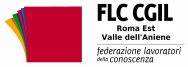 Rieti Roma Est – Valle dell’Aniene Via Padre Lino da Parma, 13 – 00156 E-mail: romaest@flcgil.it All’Attenzione del Dirigente ScolasticoDelL’IC PALOMBARA SABINARoma,    26/09/2023OGGETTO: Convocazione assemblea sindacale territoriale. La FLC CGIL RIETI, ROMA EST - Valle dell'Aniene convoca un’assemblea sindacale territoriale di tutto il personale della scuola docente e Ata. L'assemblea si terrà presso i locali del IPSAR-IPSSEOS in VIA A. DE GASPERI,8 nella città di PALOMBARA SABINA,nelle prime tre ore di servizio per il giorno 03/10/2023L’O.D.G. dell’assemblea sarà il seguente: Rinnovo Contratto Collettivo Nazionale : consultazione  lavoratori  Percorsi di mobilitazione CGIL : Fisco, sanità , legge di bilancio Vertenze e ricorsi : carta del docente, ricostruzione di carriera.Parteciperanno all’Assemblea Dirigenti Sindacali  della Flc Cgil  Territoriale e Regionale .   Si invita a dare comunicazione della presente al personale entro 48 ore dalla ricezione e  secondo le modalità previste dell'art. 23 del CCNL della scuola 2016-2018. Cordiali saluti. Flc Cgil Roma Rieti, Roma Est – Valle dell’Aniene Fabrizio Stocchi 1